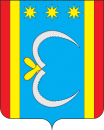 ВАРВАРОВСКИЙ  СЕЛЬСКИЙ СОВЕТ НАРОДНЫХ ДЕПУТАТОВОКТЯБРЬСКОГО РАЙОНА АМУРСКОЙ ОБЛАСТИ(шестой созыв)Р Е Ш Е Н И Е(тридцать четвертая сессия)24.10.2019                                                                                                       № 85с. ВарваровкаО внесении изменений в Положение утвержденное решением Варваровского сельского Совета народных депутатов от 03.06.2016 № 147 «Об утверждении Положения о порядке формирования и ведения перечня имущества, находящегося в собственности муниципального образования Варваровский сельсовет, свободного от прав третьих лиц (за исключением имущественных прав субъектов малого и среднего предпринимательства), предназначенного для предоставления во владение и (или) в пользование на долгосрочной основе субъектам малого и среднего предпринимательства»В соответствии с Федеральным законом от 06.10.2003 N 131-ФЗ «Об общих принципах организации местного самоуправления в Российской Федерации», Федеральным законом от 24.07.2007 № 209-ФЗ «О развитии малого и среднего предпринимательства в Российской Федерации», Варваровский сельский совет народных депутатовр е ш и л:Приложение, к Решению Варваровского сельского Совета народных депутатов от 03.06.2016 № 147 «Об утверждении Положения о порядке формирования и ведения перечня имущества, находящегося в собственности муниципального образования Варваровский сельсовет, свободного от прав третьих лиц (за исключением имущественных прав субъектов малого и среднего предпринимательства), предназначенного для предоставления во владение и (или) в пользование на долгосрочной основе субъектам малого и среднего предпринимательства», изложить в новой редакции:  «Положение о порядке формирования и ведения  перечня имущества, находящегося в собственности муниципального образования Варваровский сельсовет, свободного от прав третьих лиц (за исключением имущественных прав субъектов малого и среднего предпринимательства), предназначенного для предоставления во владение и (или) в пользование на долгосрочной основе субъектам малого и среднего предпринимательства1. Общие положения1.  Настоящее Положение разработано в соответствии с Федеральным законом от 24 июля 2007 г. N 209-ФЗ "О развитии малого и среднего предпринимательства в Российской Федерации", Федеральным законом от 26 июля 2006 года № 135-ФЗ «О защите конкуренции», и регулирует процедуру формирования, ведения, ежегодного дополнения и опубликования Перечня имущества, находящегося в собственности муниципального образования Варваровский сельсовет, свободного от прав третьих лиц (за исключением имущественных прав субъектов малого и среднего предпринимательства), предназначенного для предоставления во владение и (или) в пользование на долгосрочной основе субъектам малого и среднего предпринимательства, образующим инфраструктуру поддержки субъектов малого и среднего предпринимательства (далее – Перечень), требования к имуществу, сведения о котором включаются в Перечень, в целях предоставления указанного имущества на долгосрочной основе (в том числе по льготным ставкам арендной платы) субъектам малого и среднего предпринимательства и организациям, образующим инфраструктуру поддержки субъектов малого и среднего предпринимательства (далее- субъекты МСП).2. Формирование,  ведение, изменения, ежегодное дополнение,и опубликование  Перечня2.1. В перечне содержатся сведения о муниципальном имуществе  Варваровского сельсовета, свободного от прав третьих лиц (за исключением имущественных прав субъектов малого и среднего предпринимательства), предназначенного для предоставления во владение и (или) в пользование на долгосрочной основе субъектам малого и среднего предпринимательства инфраструктуры поддержки с возможностью отчуждения на возмездной основе в собственность субъектов малого и среднего предпринимательства в соответствии с Федеральным законом от 22.07.2008 № 159-ФЗ «Об особенностях отчуждения недвижимого имущества, находящегося в государственной собственности субъектов Российской Федерации или в муниципальной собственности и арендуемого субъектами малого и среднего предпринимательства, и о внесении изменений в отдельные законодательные акты Российской Федерации»  и в случаях,  указанных в подпунктах 6,8 и 9 пункта 2 статьи 39.3 Земельного кодекса Российской Федерации. 2.2. Формирование и ведение Перечня основываются на следующих основных принципах:- доступность информации об имуществе, включённом в Перечень, для субъектов малого и среднего предпринимательства и организаций инфраструктуры поддержки;- предоставление имущества, принадлежащего на праве собственности Варваровского сельсовета во владение и (или) в пользование на долгосрочной основе субъектам малого и среднего предпринимательства;- реализация полномочий Варваровского сельсовета в сфере оказания имущественной поддержки субъектам МСП;- повышение эффективности управления муниципальным имуществом находящегося в собственности Варваровского сельсовета, стимулирования развития малого и среднего предпринимательства на территории Варваровского сельсовета;- достоверность данных об имуществе, включенном в Перечень, и поддержание актуальности информации об имуществе, включённом в Перечень.2.3. Ежегодная актуализация Перечня (до 1 ноября текущего года), осуществляется на основе предложений.2.4. В перечень может быть включено:1)  движимое имущество: оборудование, машины, механизмы, установки, инвентарь, инструменты, пригодные к эксплуатации по назначению с учетом их технического состояния, экономических характеристик и морального износа, срок службы которых превышает пять лет;2) недвижимое имущество, подключенное к сетям инженерно-технического обеспечения и имеющее доступ к объектам транспортной инфраструктуры;3) земельные участки, в том числе из земель сельскохозяйственного назначения, размеры которых соответствуют предельным размерам, определенным в соответствии со статьей 11 Земельного кодекса Российской Федерации, в том числе предназначенные для реализации инвестиционных проектов в соответствии с законодательством Российской Федерации об инвестиционной деятельности, а также земельные участки, государственная собственность на которые не разграничена;4) здания, строения и сооружения, подлежащие ремонту и реконструкции, объекты незавершенного строительства, а также объекты недвижимого имущества, не подключенные к сетям инженерно-технического обеспечения и не имеющие доступа к объектам транспортной инфраструктуры, на которые распространяется действие постановления Главы Варваровского сельсовета о внесении изменений и дополнений в Перечень.2.5. Перечень, изменения и ежегодное дополнение в него утверждаются   Постановлением Главы Варваровского сельсовета.2.6. Формирования и ведения Перечня осуществляется Специалистом Варваровского сельсовета (далее- Специалист) на бумажных и электронных носителях по форме, согласно приложению № 1 к настоящему Положению. Специалист отвечает за достоверность содержащихся в Перечне сведений. 2.7. В Перечень вносятся сведения о муниципальном имуществе, соответствующем следующим критериям: а) имущество свободно от прав третьих лиц (за исключением имущественных прав субъектов МСП, а также права хозяйственного ведения, права оперативного управления);б) в отношении имущества не установлен запрет на его передачу во временное владение и (или) пользование, в том числе в аренду;в) имущество не является объектом религиозного назначения;г) имущество не требует проведения капитального ремонта или реконструкции, не является объектом незавершённого строительства, за исключением случая, предусмотренных постановлением главы Варваровского сельсовета, регулирующего предоставление в аренду объектов капитального строительства, требующих капитального ремонта, реконструкции, завершения строительства;д) имущество не включено в прогнозный план (программу) приватизации имущества, находящегося в собственности Варваровского сельсовета; е) имущество не признано аварийным и подлежащим сносу;ж) имущество не относиться к жилому фонду и не является объектом сети инженерно-технического обеспечения, к которым подключён объект жилищного фонда;з) земельные участки, на которых расположены объекты недвижимого имущества, должны предусматривать их использование для размещения указанных объектов. и) земельный участок не предназначен для ведения личного подсобного хозяйства, огородничества, садоводства, индивидуального жилищного строительства;к) земельный участок не относится к земельным участкам, предусмотренным подпунктами 1-10, 13-15, 18, 19 пункта 8 статьи 39.11. Земельного кодекса РФ, за исключением земельных участков, предоставленных в аренду субъектам МСП;л) в отношении имущества, закреплённого за муниципальным унитарным предприятием, владеющим им соответственно на праве  хозяйственного ведения или оперативного управления (далее – балансодержатель), представлено предложение балансодержателя о включении указанного имущества в Перечень, а также согласовано постановлением Главы Варваровского сельсовета, на включение имущества в Перечень в целях предоставления такого  имущества во владение и (или) в пользование субъектам МСП и организациям, образующим инфраструктуру поддержки;м) имущество не относится к вещам, которые теряют свои натуральные свойства в процессе использования (потребляемым вещам), к малоценному движимому имуществу, к имуществу, срок службы которого составляет менее пяти лет или его предоставление в аренду на срок пять и более лет в соответствии с законом РФ не допускается, а также не является частью неделимой вещи.    2.8. Сведения об имуществе группируются в Перечень по видам имущества (недвижимое имущество (в том числе единый недвижимый комплекс), земельные участки, движимое имущество).2.9.Внесение сведений об имуществе в Перечень (в том числе ежегодное дополнение), а также исключение сведений об имуществе из Перечня осуществляется   Постановлением Главы Варваровского сельсовета по его инициативе или на основании предложений  Совета предпринимателей при администрации Октябрьского района.Внесение в Перечень изменений, не предусматривающих исключения из Перечня имущества, осуществляется не позднее 10 рабочих дней с даты внесения соответствующих изменений в реестр Варваровского сельсовета. 2.10. Рассмотрение главой Варваровского сельсовета предложений, поступивших от лиц, указанных в пункте 2.9. настоящего Порядка, осуществляется в течение 10 календарных дней со дня их поступления. По результатам рассмотрения принимается одно из следующих решений:- о включении сведений об имуществе, в отношении которого поступило предложение, в Перечень с принятием соответствующего правового акта;- об исключении сведений об имуществе, в отношении которого поступило предложение, из Перечня, с принятием соответствующего правового акта;- об отказе в учете предложений с направлением лицу, представившему предложение, мотивированного отказа о невозможности включения сведений об имуществе в Перечень;2.11. Решение об отказе в учете предложения о включении имущества в Перечень принимается в следующих случаях:а) имущество не соответствует критериям, установленным пунктом   пункт м) статьи 2.7. настоящего Положения;б) в отношении имущества, закрепленного на праве хозяйственного ведения или оперативного управления, отсутствует согласие на включение имущества в Перечень со стороны одного или нескольких перечисленных лиц: балансодержателя, Отдела уполномоченного на согласование сделок с имуществом балансодержателя;в) отсутствуют индивидуально-определенные признаки движимого имущества, позволяющие заключить в отношении него договор аренды. 2.12. Глава Варваровского сельсовета вправе исключить сведения о муниципальном имуществе Варваровского сельсовета из Перечня, если в течение двух лет со дня включения сведений об указанном имуществе в Перечень в отношении такого имущества от субъектов МСП или организаций, образующих инфраструктуру поддержки субъектов МСП не поступило:- ни одной заявки на участие в аукционе (конкурсе) на право заключения договора, предусматривающего переход прав владения и (или) пользования имуществом, а также на право заключения договора аренды земельного участка от субъектов МСП;- ни одного предложения (заявления) о предоставлении имущества, включая земельные участки, в том числе без проведения аукциона (конкурса) в случаях, предусмотренных Федеральным законом от 26.07.2006 № 135-ФЗ «О защите конкуренции», Земельного кодекса Российской Федерации.2.13. Сведения о муниципальном имуществе Октябрьского района подлежат исключению из Перечня, в следующих случаях:а) в отношении имущества в установленном законодательством Российской Федерации порядке принято решение о его использовании для муниципальных нужд Варваровского сельсовета. В решении об исключении имущества из Перечня при этом указывается направление использования имущества и реквизиты соответствующего решения;б) право собственности Варваровского сельсовета на имущество прекращено по решению суда или в ином установленном законом порядке;в) прекращение существования имущества в результате его гибели или уничтожения;г) имущество признано в установленном законодательством Российской Федерации порядке непригодным для использования в результате его физического или морального износа, аварийного состояния;д) имущество приобретено его арендатором в собственность в соответствии с Федеральным законом от 22.07.2008 № 159-ФЗ «Об особенностях отчуждения недвижимого имущества, находящегося в государственной собственности субъектов Российской Федерации или в муниципальной собственности  и арендуемого субъектами малого и среднего предпринимательства, и о внесении изменений в отдельные законодательные акты Российской Федерации» и в случаях, указанных в подпунктах 6,8 и 9 пункта 2 статьи 39.3. Земельного кодекса Российской Федерации.2.14. Постановлением главы Варваровского сельсовета исключается из Перечня имущество, характеристики которого изменились таким образом, что оно стало непригодным для использования по целевому назначению, кроме случая, когда такое имущество предоставляется субъекту МСП или организации инфраструктуры поддержки субъектов МСП на условиях, обеспечивающих проведение его капитального ремонта  и (или) реконструкции арендатором. 2.15. Специалист уведомляет арендатора о намерении исключения имущества из Перечня в срок не позднее трех рабочих дней с даты получения информации одного из оснований, указанных в пункте 2.13. настоящего порядка, за исключением подпункта д) пункта  2.13. 2.16.Перечень и все изменения к нему, а также исключение сведений о муниципальном имуществе,  подлежат обязательному опубликованию в средствах массовой информации и размещению в сети Интернет на официальном сайте администрации Варваровского сельсовета (далее – администрация) в течение 10 рабочих дней со дня вступления в силу постановления главы Варваровского сельсовета об утверждении перечня либо о внесении в него изменений.2.17. Утверждённый перечень, а также информация о внесённых в него изменениях (в том числе ежегодное дополнение), а также исключение сведений об имуществе из Перечня  в 10-дневный срок направляется Специалистом для сведения в Совет предпринимателей при администрации района.3. Требования к имуществу сведения, о котором включены в Перечень3.1. Имущество, включенное в Перечень должно использоваться по целевому назначению. 3.2. Получатели имущественной поддержки не вправе совершать следующие действия: отчуждать в собственность третьим лицам (продавать, производить обмен, передавать в дар и наследование); сдавать в аренду; отдавать в залог;  вносить в уставный капитал любых других субъектов хозяйственной деятельности, обременять его другими способами и т.п.).Приложение № 1к ПриложениюФорма перечня муниципального имущества, находящегося в собственности Варваровского сельсовета Октябрьского района Амурской области предназначенного для предоставления во владения и (или) в пользование субъектов малого и среднего предпринимательства и организациям, образующим инфраструктуру поддержки субъектов малого и среднего предпринимательства	2. Настоящее Решение вступает в силу после его подписания и обнародования.Председатель Варваровского сельского Совета народных депутатов                                                Г.В. БондарьГлава  Варваровского сельсовета                                                         С.А. Демянюк№п/пАдрес местоположения объектаВид объекта недвижимости.тип движимого имуществаНаименование объекта учётаСведения о недвижимом имуществеСведения о недвижимом имуществеСведения о недвижимом имуществе№п/пАдрес местоположения объектаВид объекта недвижимости.тип движимого имуществаНаименование объекта учётаОсновная характеристика объекта недвижимостиОсновная характеристика объекта недвижимостиОсновная характеристика объекта недвижимости№п/пАдрес местоположения объектаВид объекта недвижимости.тип движимого имуществаНаименование объекта учётаТип (площадь, протяжённость, объем, глубина-для объектов незавершённого строительства)Фактическое значение/проектируемое (для объектов незавершённого строительства)Единица измерения1234567Сведения о недвижимом имуществе Сведения о недвижимом имуществе Сведения о недвижимом имуществе Сведения о недвижимом имуществе Сведения о недвижимом имуществе Сведения о движимом имуществе Сведения о движимом имуществе Сведения о движимом имуществе Сведения о движимом имуществе Кадастровый номерКадастровый номерТехническое состояние объекта недвижимости(пригодно, требуется текущий ремонт или капитальный)Категория земельвид разрешённого использованияГос. регистрационный знакМарка, модельГод выпускаСостав (принадлежности) имуществаномерТип (условный, кадастровый)Техническое состояние объекта недвижимости(пригодно, требуется текущий ремонт или капитальный)Категория земельвид разрешённого использованияГос. регистрационный знакМарка, модельГод выпускаСостав (принадлежности) имущества8910111213141516Сведения о правообладателях и о правах третьих лиц имуществаСведения о правообладателях и о правах третьих лиц имуществаСведения о правообладателях и о правах третьих лиц имуществаСведения о правообладателях и о правах третьих лиц имуществаСведения о правообладателях и о правах третьих лиц имуществаСведения о правообладателях и о правах третьих лиц имуществаСведения о правообладателях и о правах третьих лиц имуществаДля договоров аренды и безвозмездного пользованияДля договоров аренды и безвозмездного пользованияНаименование правообладателя (собственника)Наличие ограниченного вещного права (для казны- указываем «нет», хозяйственное ведение, оперативное управление)ИНН правообладателя Контактный номерЭлектронный адресНаличие права аренды или безвозмездного пользования (да/нет) Дата окончания срока действия договора (при наличии)Наименование правообладателя (собственника)Наличие ограниченного вещного права (для казны- указываем «нет», хозяйственное ведение, оперативное управление)ИНН правообладателя Контактный номерЭлектронный адрес17181920212223